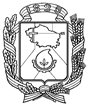 АДМИНИСТРАЦИЯ ГОРОДА НЕВИННОМЫССКАСТАВРОПОЛЬСКОГО КРАЯПОСТАНОВЛЕНИЕ09.09.2021                               г. Невинномысск                                       № 1550О внесении изменений в состав комиссии по регулированию тарифов, утвержденный постановлением администрации города Невинномысска от 16.05.2017 № 1345В связи с кадровыми изменениями, постановляю:Внести в состав комиссии по регулированию тарифов, утвержденный постановлением администрации города Невинномысска (далее – Комиссия) от 16.05.2017 № 1345 следующие изменения: исключить из состава Комиссии Старостину Ю.С., Шахмину В.В.;включить в состав Комиссии следующих лиц: Глава города НевинномысскаСтавропольского края                                                                    М.А. МиненковЧижевскийКонстантин Константиновичначальник управления экономического развития администрации города Невинномысска, заместитель председателя комиссии;ШаргинаНаталья Леонидовназаместитель начальника управления экономического развития администрации города Невинномысска, секретарь комиссии